Formulari Nr. 3FTESË PËR OFERTË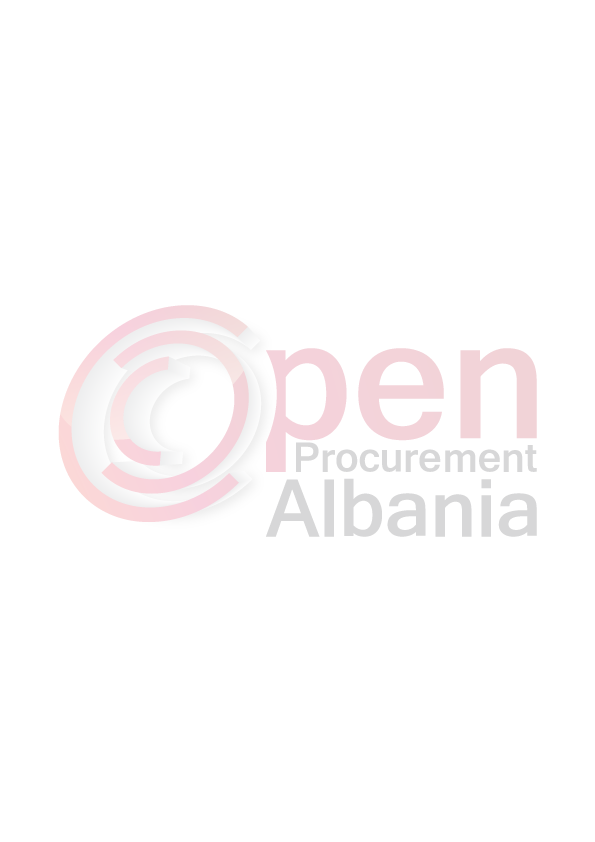 Emri dhe adresa e autoritetit kontraktorEmri : Bashkia MaliqAdresa MaliqTel/0693272003E-mail financa.maliq@yahoo.comFaqja e Internetit___________________________________________Autoriteti kontraktor do të zhvillojë procedurën e prokurimit me vlerë të vogël me fond limit: : 242,836 (Dyqindedyzetedymije e teteqindetridhjeteegjashte ) leke pa tvshme objekt: Projekt zbatimi  : “Kembe mbajtese ura Orman”Data e zhvillimit do të jetë 10.05.2016,ora 15:45 në adresën www.app.gov.al Jeni të lutur të paraqisni ofertën tuaj për këtë objekt prokurimi me këto të dhëna (specifikimet teknike të mallit/shërbimit/punës):Objekti:  Projekt zbatimi  : “Kembe mbajtese ura Orman”Operatori ekonomik i renditur i pari, përpara se të shpallet fitues, duhet të dorëzojë pranë autoritetit kontraktor (në rastet kur kërkohet), dokumentet si më poshtë:-Ekstraktin e  Regjistrit Tregtar për të Dhënat e Subjektit, Ekstraktin mbi Historikun e Subjektit, të lëshuara nga Qendra Kombëtare e Regjistrimit jo më parë se tre muaj nga dita e hapjes së ofertës.-Operatori duhet te paraqese kopjen e noterizuar  te liçenses  per   projektim  objekti   per kategorite e meposhteme: 7  b;  9 dOperatori ekonomik i shpallur fitues duhet te dorezoje:Vertetim Banke ne llogarine e subjektit tregtar  i cili te permbaje -Nr.Llogarie - IBANOperatori ekonomik i renditur i pari duhet te paraqitet prane Autoritetit Kontraktor brenda 24 oreve nga shpallja e Klasifikimit.Afati i kryerjes se shërbimit do të jetë  15 dite  nga lidhja e kontrates.Operatori ekonomik duhet te sjelle 2 kopje te projektit dhe 1 CD.Në ofertën e tij, ofertuesit duhet të paraqesë të dhënat e plota të personit të kontaktit.TITULLARI I AUTORITETIT KONTRAKTOR /OSE PERSONI I AUTORIZUAR PREJ TIJGEZIM TOPÇIU_____________________________(emri, mbiemri, firma, vula)